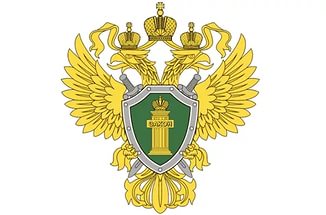 Прокуратура Уинского района Пермского краяразъясняетПамятка субъектам предпринимательства при проведении внеплановых проверокНарушения, влекущие недействительность проверки (ст. 20 Федеральный закон от 26.12.2008 № 294-ФЗ «О защите прав юридических лиц и индивидуальных предпринимателей при осуществлении государственного контроля (надзора) и муниципального контроля»):- отсутствие оснований проведения проверки;- нарушение срока уведомления о проведении проверке;- привлечение к проведению мероприятий по контролю не аккредитованных в установленном порядке юридических лиц, индивидуальных предпринимателей и не аттестованных в установленном порядке граждан;- отсутствие согласования с органами прокуратуры внеплановой выездной проверки в отношении юридического лица, индивидуального предпринимателя;- превышение установленных сроков проведения проверки;- проведение проверки без распоряжения или приказа руководителя, заместителя руководителя органа государственного контроля (надзора), органа муниципального контроля;- истребование документов, не относящихся к предмету проверки;- непредставление акта проверки;- участие в проведении проверки экспертов, экспертных организаций, состоящих в гражданско-правовых и трудовых отношениях с юридическими лицами и индивидуальными предпринимателями, в отношении которых она проводится. Результаты проверки, проведенной с указанными нарушениями, не могут являться доказательствами допущенных проверяемым нарушений и подлежат отмене вышестоящим органом контроля (надзора) или судом на основании заявления юридического лица, индивидуального предпринимателя.  О фактах нарушения прав субъектов предпринимательства Вы можете сообщить в прокуратуру Уинского района (ул. Свободы, д. 27, с. Уинское, Пермский край)